ОЦЕНОЧНЫЕ МАТЕРИАЛЫ ДЕМОНСТРАЦИОННОГО ЭКЗАМЕНА Том 1 (Комплект оценочной документации)СПИСОК ИСПОЛЬЗУЕМЫХ СОКРАЩЕНИЙСТРУКТУРА КОДВ структуру КОД:комплекс требований для проведения демонстрационного экзамена;перечень оборудования и оснащения, расходных материалов, средств обучения и воспитания;примерный план застройки площадки ДЭ;требования к составу экспертных групп;инструкции по технике безопасности;образец задания.КОДКомплекс требований для проведения ДЭПрименимость КОД. Настоящий КОД предназначен для организации 
и проведения ДЭ (уровней ДЭ) в рамках видов аттестаций по образовательным программам среднего профессионального образования, указанным в таблице № 1.Таблица № 1КОД в части ПА, ГИА (ДЭ БУ) разработан на основе требований 
к результатам освоения образовательной программы СПО, установленных соответствии с ФГОС СПО.КОД в части ГИА (ДЭ ПУ) разработан на основе требований 
к результатам освоения образовательной программы СПО, установленных соответствии с ФГОС СПО, включая квалификационные требования, заявленные организациями, работодателями, заинтересованными 
в подготовке кадров соответствующей квалификации.КОД в части ГИА (ДЭ ПУ) включает составные части - инвариантную часть (обязательную часть, установленную настоящим КОД) и вариативную часть (необязательную), содержание которой определяет образовательная организация самостоятельно на основе содержания реализуемой основной образовательной программы СПО, включая квалификационные требования, заявленные организациями, работодателями, заинтересованными 
в подготовке кадров соответствующей квалификации, в том числе являющимися стороной договора о сетевой форме реализации образовательных программ и (или) договора о практической подготовке обучающихся.Общие организационные требования:ДЭ направлен на определение уровня освоения выпускником материала, предусмотренного образовательной программой, и степени сформированности профессиональных умений и навыков путем проведения независимой экспертной оценки выполненных выпускником практических заданий в условиях реальных или смоделированных производственных процессов.ДЭ в рамках ГИА проводится с использованием КОД, включенных образовательными организациями в программу ГИА.Задания ДЭ доводятся до главного эксперта в день, предшествующий дню начала ДЭ.Образовательная организация обеспечивает необходимые технические условия для обеспечения заданиями во время ДЭ обучающихся, членов ГЭК, членов экспертной группы.ДЭ проводится в ЦПДЭ, представляющем собой площадку, оборудованную и оснащенную в соответствии с КОД.ЦПДЭ может располагаться на территории образовательной организации, а при сетевой форме реализации образовательных программ — также на территории иной организации, обладающей необходимыми ресурсами для организации ЦПДЭ.Обучающиеся проходят ДЭ в ЦПДЭ в составе экзаменационных групп.Образовательная организация знакомит с планом проведения 
ДЭ обучающихся, сдающих ДЭ, и лиц, обеспечивающих проведение 
ДЭ, в срок не позднее чем за 5 рабочих дней до даты проведения экзамена.Количество, общая площадь и состояние помещений, предоставляемых для проведения ДЭ, должны обеспечивать проведение 
ДЭ в соответствии с КОД.Не позднее чем за один рабочий день до даты проведения 
ДЭ главным экспертом проводится проверка готовности ЦПДЭ в присутствии членов экспертной группы, обучающихся, а также технического эксперта, назначаемого организацией, на территории которой расположен ЦПДЭ, ответственного за соблюдение установленных норм и правил охраны труда и техники безопасности.Главным экспертом осуществляется осмотр ЦПДЭ, распределение обязанностей между членами экспертной группы по оценке выполнения заданий ДЭ, а также распределение рабочих мест между обучающимися 
с использованием способа случайной выборки. Результаты распределения обязанностей между членами экспертной группы и распределения рабочих мест между обучающимися фиксируются главным экспертом 
в соответствующих протоколах.Обучающиеся знакомятся со своими рабочими местами, под руководством главного эксперта также повторно знакомятся с планом проведения ДЭ, условиями оказания первичной медицинской помощи 
в ЦПДЭ. Факт ознакомления отражается главным экспертом в протоколе распределения рабочих мест.Допуск обучающихся в ЦПДЭ осуществляется главным экспертом на основании документов, удостоверяющих личность.Образовательная организация обязана не позднее, чем за один рабочий день до дня проведения ДЭ уведомить главного эксперта об участии в проведении ДЭ тьютора (ассистента).Требование к продолжительности ДЭ. Продолжительность 
ДЭ зависит от вида аттестации, уровня ДЭ (таблица № 2) Таблица № 2Требования к содержанию КОД. Единое базовое ядро содержания КОД (таблица № 3) сформировано на основе вида деятельности (вида профессиональной деятельности) в соответствии с ФГОС СПО и является общей содержательной основой заданий ДЭ вне зависимости от вида аттестации и уровня ДЭ.Таблица № 3Содержательная структура КОД представлена в таблице № 4. Таблица № 4Требования к оцениванию. Распределение значений максимальных баллов (таблица № 5) зависит от вида аттестации, уровня ДЭ, составляющей части ДЭ. Таблица № 5Распределение баллов по критериям оценивания для ДЭ в рамках ПА представлена в таблице № 6.Таблица № 6Распределение баллов по критериям оценивания для ДЭ БУ в рамках ГИА представлена в таблице № 7.Таблица № 7Распределение баллов по критериям оценивания для ДЭ ПУ (инвариантная часть КОД) в рамках ГИА представлена в таблице № 8.Таблица № 8Распределение баллов по критериям оценивания для ДЭ ПУ (инвариантная и вариативная части КОД) в рамках ГИА представлена 
в таблице № 9.Таблица № 9Перечень оборудования и оснащения, расходных материалов, средств обучения и воспитанияПеречень оборудования и оснащения, расходных материалов, средств обучения и воспитания представлен 
в зависимости от вида аттестации, уровня ДЭ представлен в таблице № 10.Перечень оборудования и оснащения, расходных материалов, средств обучения и воспитания может быть дополнен образовательной организацией с целью создания необходимых условий для участия в ДЭ обучающихся 
из числа лиц с ограниченными возможностями здоровья и обучающихся из числа детей-инвалидов и инвалидов.Таблица № 10Примерный план застройки площадки ДЭ. 
Требования к застройке площадки ДЭПримерный план застройки площадки ДЭ, проводимого в рамках ПА, представлен в приложении № 2 к настоящему тому № 1 оценочных материалов.Примерный план застройки площадки ДЭ БУ, проводимого в рамках ГИА, представлен в приложении № 3 к настоящему тому № 1 оценочных материалов.Примерный план застройки площадки ДЭ ПУ (инвариантная часть КОД), проводимого в рамках ГИА, представлен в приложении № 4 к настоящему тому № 1 оценочных материалов.Общие требования к застройке площадки представлены в таблице 
№ 11.Таблица № 11Требования к составу экспертных группКоличественный состав экспертной группы определяется образовательной организацией, исходя из числа сдающих одновременно ДЭ обучающихся. Один эксперт должен иметь возможность оценить результаты выполнения обучающимися задания в полной мере согласно критериям оценивания. Количество экспертов ДЭ вне зависимости от вида аттестации, уровня ДЭ представлено в таблице № 12.Таблица № 12 Инструкция по технике безопасностиТехнический эксперт под подпись знакомит главного эксперта, членов экспертной группы, обучающихся с требованиями охраны труда 
и безопасности производства.Все участники ДЭ должны соблюдать установленные требования по охране труда и производственной безопасности, выполнять указания технического эксперта по соблюдению указанных требований.Инструкция: 1.1. К самостоятельной работе в качестве участника экзамена допускаются лица не моложе 18 лет, после прохождения ими инструктажа на рабочем месте, обучения безопасным методам работ и проверки знаний по охране труда, прошедшие медицинское освидетельствование. После чего делаются соответствующие записи в Ведомость регистрации по охране труда1.2. Участник экзамена должен знать инструкцию по эксплуатации крана.1.3. Кран должен быть в технически исправном состоянии, оборудован звуковой и световой сигнализацией, а также блокировочным устройством, которое исключает запуск двигателя при включенной передаче скоростей, укомплектован аптечкой медицинской помощи.1.4. Сообщайте Эксперту о замеченных неисправностях машин, механизмов, оборудования, нарушениях требований безопасности и до принятия соответствующих мер к работе не приступайте.1.5. Участник экзамена должен знать месторасположение первичных средств пожаротушения и уметь ими пользоваться.1.6. В случае работы крана в темное время суток (при плохой видимости) место работы равномерно Работать на неосвещенной площадке запрещается. 1.7. Участник должен работать в спецодежде, спецобуви: текстильная куртка и брюки/полукомбинезон по сезону, обувь должна быть оснащена металлоподноском во избежание механических травм. Применять СИЗ: перчатки/рукавицы; каска; защитные очки; сигнальный жилет. Запрещается работать в комбинезоне хлопчатобумажном, пропитанном ГСМ. 1.8. О каждом несчастном случае при выполнении работ пострадавший или очевидец несчастного случая немедленно должен известить ближайшего Эксперта.1.9. Запрещается на рабочем месте экзаменационной площадки, принимать пищу и курить, употреблять алкогольные напитки, находиться в состоянии алкогольного, наркотического или другого опьянения.1.10. Участник должен знать местонахождения медицинской аптечки, уметь пользоваться медикаментами; знать инструкцию по оказанию первой медицинской помощи пострадавшим и уметь оказать медицинскую помощь/ вызвать скорую медицинскую помощь.1.11. Работа на экзаменационной площадке разрешается исключительно в присутствии Эксперта. Запрещается присутствие на площадке посторонних лиц.1.12. За невыполнение данной инструкции виновные привлекаются к ответственности согласно правилам внутреннего распорядка или взысканиям, определенным Кодексом законов о труде Российской Федерации.Образцы задания*Примечание: Технические особенности крана автомобильного/крана (по видам) учитываются экспертной группой в подготовительный день демонстрационного экзамена, при подготовке рабочих мест. Приложение № 1 к оценочнымматериалам (Том 1)	Рекомендации по формированию вариативной части КОД, вариативной части задания и критериев оценивания для ДЭ ПУОбразовательная организация при необходимости самостоятельно формирует содержание вариативной части КОД и вариативной части задания для ДЭ ПУ на основе квалификационных требований, заявленных организациями, работодателями, заинтересованными в подготовке кадров соответствующей квалификации, в том числе являющимися стороной договора о сетевой форме реализации образовательных программ 
и (или) договора о практической подготовке обучающихся.При формировании содержания вариативной части КОД 
для ДЭ ПУ рекомендуется использовать нижеследующие формы таблиц. Информация о продолжительности ДЭ профильного уровня с учетом вариативной части формируется по форме согласно таблице № 1.1.Таблица № 1.1Содержательная структура вариативной части КОД для ДЭ ПУ (квалификационные требования работодателей) формируется по форме согласно таблицы № 1.2. Таблица № 1.2Распределение баллов по критериям оценивания для ДЭ ПУ (вариативная часть) в рамках ГИА осуществляется по форме согласно таблицы № 1.3.Таблица № 1.3При формировании вариативной части КОД для ДЭ ПУ в части перечня оборудования и оснащения, расходных материалов, средств обучения 
и воспитания рекомендуется использовать форму таблицы № 10.При формировании вариативной части КОД для ДЭ ПУ в части примерного плана застройки рекомендуется использовать форму таблицы 
№ 11. При этом примерный план застройки площадки при необходимости может быть дополнен объектами учебно-производственной инфраструктуры, необходимой для выполнения вариативной задания ДЭ ПУ, разрабатываемой образовательной организацией с участием работодателей. Вариативная часть задания ДЭ ПУ формируется по форме согласно таблице № 1.4.Таблица 1.4 Критерии оценивания к вариативной части КОД (к вариативной части задания ДЭ ПУ) формируются согласно таблицы № 1.5.Таблица № 1.5Схема оценивания (в баллах) представлена в таблице № 1.6. Таблица № 1.6Приложение № 2 к оценочнымматериалам (Том 1)	Примерный план застройки площадки ДЭ, проводимого в рамках ПАПример изображения примерного плана застройки площадки: зона А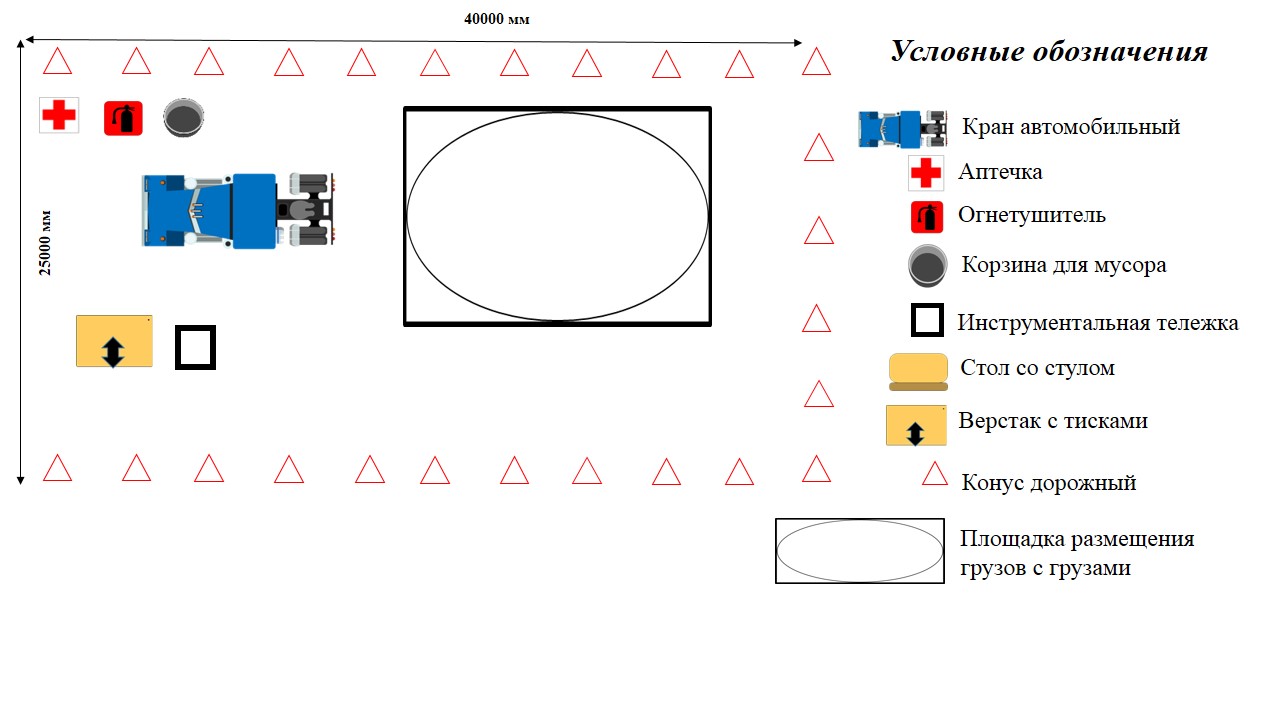 Примечание: При составлении плана застройки конкретного ЦПДЭ, отражается на плане кран автомобильный или кран (по видам), предоставленный организаторами ЦПДЭ.Приложение № 3 к оценочнымматериалам (Том 1)	Примерный план застройки площадки ДЭ БУ, проводимого в рамках ГИАПример изображения примерного плана застройки площадки: зона Б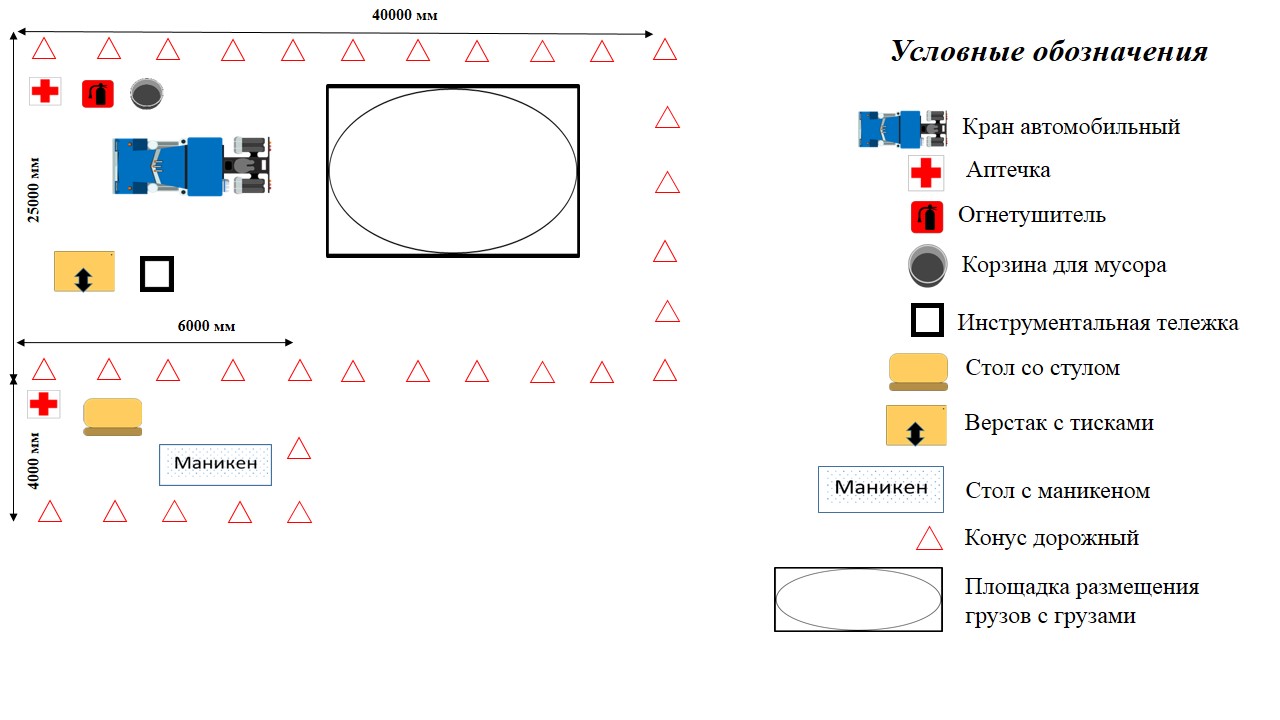 Примечание: При составлении плана застройки конкретного ЦПДЭ, отражается на плане кран автомобильный или кран (по видам), предоставленный организаторами ЦПДЭ.Приложение № 4 к оценочнымматериалам (Том 1)	Примерный план застройки площадки ДЭ ПУ, проводимого в рамках ГИАПример изображения примерного плана застройки площадки: зона С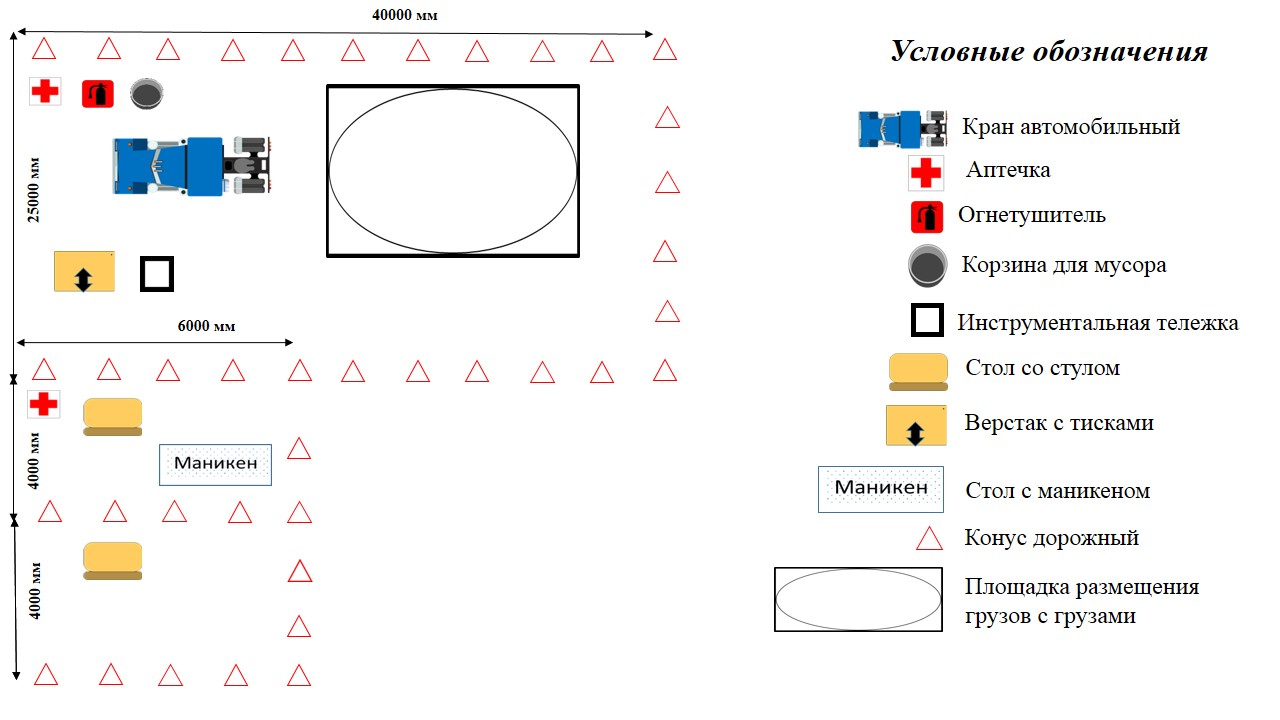 Примечание: При составлении плана застройки конкретного ЦПДЭ, отражается на плане кран автомобильный или кран (по видам), предоставленный организаторами ЦПДЭ.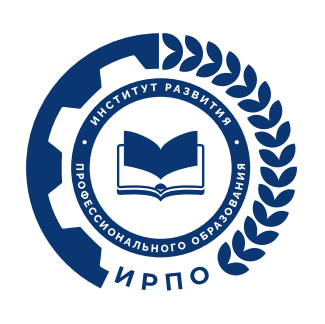 Код и наименование профессии (специальности) среднего профессионального образования 23.01.07 Машинист крана (крановщик)Наименование квалификации (наименование направленности)Машинист крана (крановщик)Федеральный государственный образовательный стандарт среднего профессионального образования по профессии (специальности) среднего профессионального образования (ФГОС СПО):ФГОС СПО по профессии  190629.07 Машинист крана (крановщик), утвержденный приказом Минобрнауки РФ от 02.08.2013 № 847Виды аттестации:Государственная итоговая аттестацияВиды аттестации:Промежуточная аттестацияУровни демонстрационного экзамена: Базовый Уровни демонстрационного экзамена: Профильный Шифр комплекта оценочной документации:КОД 23.01.07-3-2024ГИА-государственная итоговая аттестацияДЭ-демонстрационный экзаменДЭ БУ-демонстрационный экзамен базового уровня ДЭ ПУ-демонстрационный экзамен профильного уровняКОД-комплект оценочной документацииОК-общая компетенцияОМ-оценочный материалПА-промежуточная аттестацияПК-профессиональная компетенцияСПО-среднее профессиональное образованиеФГОС СПО-федеральный государственный образовательный стандарт среднего профессионального образования, на основе которого разработан комплект оценочной документацииЦПДЭ-центр проведения демонстрационного экзаменаВид аттестацииУровень ДЭПА-ГИАБазовый уровень ГИАПрофильный уровеньВид аттестацииУровень ДЭСоставная часть КОД (инвариантная/вариативная) Продолжительность 
ДЭ 
ПА-Инвариантная часть 1 ч. 30 мин. ГИАбазовый Инвариантная часть3 ч. 00 мин. ГИАпрофильный Инвариантная часть3 ч. 30 мин. ГИА профильный Совокупность инвариантной и вариативной частейне более 4 ч. 30 мин.ЕДИНОЕ БАЗОВОЕ ЯДРО СОДЕРЖАНИЯ КОДЕДИНОЕ БАЗОВОЕ ЯДРО СОДЕРЖАНИЯ КОДЕДИНОЕ БАЗОВОЕ ЯДРО СОДЕРЖАНИЯ КОДВид деятельности/ Вид профессиональной деятельностиПеречень оцениваемых 
ОК/ПКПеречень оцениваемых умений, навыков 
(практического опыта)Эксплуатация крана при производстве работ ПК: Выполнять техническое обслуживание, определять и устранять неисправности в работе кранаУмение: производить осмотр креплений и регулировку механизмов крановЭксплуатация крана при производстве работ ПК: Выполнять техническое обслуживание, определять и устранять неисправности в работе кранаУмение: проверять исправность приборов безопасностиЭксплуатация крана при производстве работ ПК: Выполнять техническое обслуживание, определять и устранять неисправности в работе кранаНавык: технического обслуживания кранаЭксплуатация крана при производстве работ ПК: Производить подготовку крана и механизмов к работеУмение: определять пригодность стальных канатов, грузозахватных устройств и приспособленийЭксплуатация крана при производстве работ ПК: Производить подготовку крана и механизмов к работеУмение: пользоваться эксплуатационной и технической документациейЭксплуатация крана при производстве работ ПК: Управлять краном при производстве работНавык: управления краном при производстве работВид деятельности(вид профессиональной деятельности)Перечень оцениваемых 
ОК, ПКПеречень оцениваемых умений, навыков(практического опыта)ПА ГИА ДЭБУГИА ДЭ ПУИнвариантная часть КОДИнвариантная часть КОДИнвариантная часть КОДИнвариантная часть КОДИнвариантная часть КОДИнвариантная часть КОДЭксплуатация крана при производстве работ ПК: Выполнять техническое обслуживание, определять и устранять неисправности в работе крана.Умение: производить осмотр креплений и регулировку механизмов кранов∎∎∎Эксплуатация крана при производстве работ ПК: Выполнять техническое обслуживание, определять и устранять неисправности в работе крана.Умение: проверять исправность приборов безопасности∎∎∎Эксплуатация крана при производстве работ ПК: Выполнять техническое обслуживание, определять и устранять неисправности в работе крана.Навык: технического обслуживания крана∎∎∎Эксплуатация крана при производстве работ ПК: Производить подготовку крана и механизмов к работе.Умение: определять пригодность стальных канатов, грузозахватных устройств и приспособлений∎∎∎Эксплуатация крана при производстве работ ПК: Производить подготовку крана и механизмов к работе.Умение: пользоваться эксплуатационной и технической документацией∎∎∎Эксплуатация крана при производстве работ ПК: Управлять краном при производстве работ.Навык: управления краном при производстве работ∎∎∎Транспортировка грузовТранспортировка грузовПК: Проводить первоочередные мероприятия на месте дорожно-транспортного происшествияУмение: принимать возможные меры для оказания первой помощи пострадавшим при дорожно-транспортных происшествиях∎∎Транспортировка грузовТранспортировка грузовПК: Работать с документацией установленной формыУмение: получать, оформлять и сдавать путевую и транспортную документацию∎Вариативная часть КОДВариативная часть КОДВариативная часть КОДВариативная часть КОДВариативная часть КОДВариативная часть КОДВариативная часть КОД формируется образовательными организациями на основе реализуемой основной образовательной программы СПО и с учетом квалификационных требований, заявленных конкретными организациями, работодателями, заинтересованными в подготовке кадров соответствующей квалификации, в том числе являющимися стороной договора 
о сетевой форме реализации образовательных программ и (или) договора о практической подготовке обучающихся.Рекомендации по формированию вариативной части КОД для ДЭ ПУ представлены в приложении № 1 к настоящему тому № 1 оценочных материалов.Вариативная часть КОД формируется образовательными организациями на основе реализуемой основной образовательной программы СПО и с учетом квалификационных требований, заявленных конкретными организациями, работодателями, заинтересованными в подготовке кадров соответствующей квалификации, в том числе являющимися стороной договора 
о сетевой форме реализации образовательных программ и (или) договора о практической подготовке обучающихся.Рекомендации по формированию вариативной части КОД для ДЭ ПУ представлены в приложении № 1 к настоящему тому № 1 оценочных материалов.Вариативная часть КОД формируется образовательными организациями на основе реализуемой основной образовательной программы СПО и с учетом квалификационных требований, заявленных конкретными организациями, работодателями, заинтересованными в подготовке кадров соответствующей квалификации, в том числе являющимися стороной договора 
о сетевой форме реализации образовательных программ и (или) договора о практической подготовке обучающихся.Рекомендации по формированию вариативной части КОД для ДЭ ПУ представлены в приложении № 1 к настоящему тому № 1 оценочных материалов.Вариативная часть КОД формируется образовательными организациями на основе реализуемой основной образовательной программы СПО и с учетом квалификационных требований, заявленных конкретными организациями, работодателями, заинтересованными в подготовке кадров соответствующей квалификации, в том числе являющимися стороной договора 
о сетевой форме реализации образовательных программ и (или) договора о практической подготовке обучающихся.Рекомендации по формированию вариативной части КОД для ДЭ ПУ представлены в приложении № 1 к настоящему тому № 1 оценочных материалов.Вариативная часть КОД формируется образовательными организациями на основе реализуемой основной образовательной программы СПО и с учетом квалификационных требований, заявленных конкретными организациями, работодателями, заинтересованными в подготовке кадров соответствующей квалификации, в том числе являющимися стороной договора 
о сетевой форме реализации образовательных программ и (или) договора о практической подготовке обучающихся.Рекомендации по формированию вариативной части КОД для ДЭ ПУ представлены в приложении № 1 к настоящему тому № 1 оценочных материалов.∎Вид аттестацииУровень ДЭСоставная часть КОД (инвариантная/вариативная часть)Максимальный баллПАДЭИнвариантная часть26 из 26ГИАДЭ БУИнвариантная часть50 из 50ГИАДЭ ПУИнвариантная часть80 из 80ГИАДЭ ПУВариативная часть20 из 20ГИАДЭ ПУСовокупность инвариантной и вариативной частей100 из 100№ п/пМодуль задания(вид деятельности, вид профессиональной деятельности)Критерий оценивания Баллы1 Эксплуатация крана при производстве работ  Выполнение технического обслуживания, определение и устранение неисправности в работе крана10,001 Эксплуатация крана при производстве работ Производство подготовки крана и механизмов к работе 6,001 Эксплуатация крана при производстве работ Управление краном при производстве работ10,00ИТОГО ИТОГО ИТОГО 26,00№ п/пМодуль задания(вид деятельности, вид профессиональной деятельности)Критерий оцениванияБаллы1Эксплуатация крана при производстве работ Выполнение технического обслуживания, определение и устранение неисправности в работе крана10,001Эксплуатация крана при производстве работ Производство подготовки крана и механизмов к работе6,001Эксплуатация крана при производстве работ Управление краном при производстве работ10,002Транспортировка грузовПроведение первоочередных мероприятий на месте дорожно-транспортного происшествия24,00ИТОГО ИТОГО ИТОГО 50,00№ п/пМодуль задания(вид деятельности, вид профессиональной деятельности)Критерий оценивания Баллы1 Эксплуатация крана при производстве работ Выполнение технического обслуживания, определение и устранение неисправности в работе крана10,001 Эксплуатация крана при производстве работ Производство подготовки крана и механизмов к работе. 6,001 Эксплуатация крана при производстве работ Управление краном при производстве работ10,002Транспортировка грузовПроведение первоочередных мероприятий на месте дорожно-транспортного происшествия24,003Транспортировка грузовРабота с документацией установленной формы30,00 ИТОГО  ИТОГО  ИТОГО 80,00№ п/пМодуль задания(вид деятельности, вид профессиональной деятельности)Критерий оценивания Баллы1 Эксплуатация крана при производстве работ Выполнение технического обслуживания, определение и устранение неисправности в работе крана.10,001 Эксплуатация крана при производстве работ Производство подготовки крана и механизмов к работе. 6,001 Эксплуатация крана при производстве работ Управление краном при производстве работ.10,002 Транспортировка грузовПроведение первоочередных мероприятий на месте дорожно-транспортного происшествия24,003Транспортировка грузовРабота с документацией установленной формы30,00 ИТОГО (инвариантная часть)  ИТОГО (инвариантная часть)  ИТОГО (инвариантная часть) 80,00ВСЕГО (вариативная часть)ВСЕГО (вариативная часть)ВСЕГО (вариативная часть)20,00ИТОГО (совокупность инвариантной и вариативной частей) ИТОГО (совокупность инвариантной и вариативной частей) ИТОГО (совокупность инвариантной и вариативной частей) 100,00Кол-во рабочих мест: 1Кол-во рабочих мест: 1Кол-во рабочих мест: 1Кол-во рабочих мест: 1Кол-во рабочих мест: 1Кол-во рабочих мест: 1Кол-во рабочих мест: 1Кол-во рабочих мест: 1Кол-во рабочих мест: 1Кол-во рабочих мест: 1Количество зон застройки площадки: 3Количество зон застройки площадки: 3Количество зон застройки площадки: 3Количество зон застройки площадки: 3Количество зон застройки площадки: 3Количество зон застройки площадки: 3Количество зон застройки площадки: 3Количество зон застройки площадки: 3Количество зон застройки площадки: 3Количество зон застройки площадки: 3Зоны площадкиЗоны площадкиЗоны площадкиЗоны площадкиЗоны площадкиЗоны площадкиЗоны площадкиЗоны площадкиЗоны площадкиЗоны площадкиНаименование зоны площадки(наименование модуля задания)Наименование зоны площадки(наименование модуля задания)Наименование зоны площадки(наименование модуля задания)Код зоны площадкиВид аттестации/уровень ДЭ(ПА, ГИА/ДЭ БУ, ГИА/ДЭ ПУ)Вид аттестации/уровень ДЭ(ПА, ГИА/ДЭ БУ, ГИА/ДЭ ПУ)Вид аттестации/уровень ДЭ(ПА, ГИА/ДЭ БУ, ГИА/ДЭ ПУ)Вид аттестации/уровень ДЭ(ПА, ГИА/ДЭ БУ, ГИА/ДЭ ПУ)Вид аттестации/уровень ДЭ(ПА, ГИА/ДЭ БУ, ГИА/ДЭ ПУ)Вид аттестации/уровень ДЭ(ПА, ГИА/ДЭ БУ, ГИА/ДЭ ПУ)Эксплуатация крана при производстве работ (по видам)Эксплуатация крана при производстве работ (по видам)Эксплуатация крана при производстве работ (по видам)АПА, ГИА/ДЭ БУ, ГИА/ДЭ ПУПА, ГИА/ДЭ БУ, ГИА/ДЭ ПУПА, ГИА/ДЭ БУ, ГИА/ДЭ ПУПА, ГИА/ДЭ БУ, ГИА/ДЭ ПУПА, ГИА/ДЭ БУ, ГИА/ДЭ ПУПА, ГИА/ДЭ БУ, ГИА/ДЭ ПУТранспортировка грузовТранспортировка грузовТранспортировка грузовБГИА/ДЭ БУ, ГИА/ДЭ ПУГИА/ДЭ БУ, ГИА/ДЭ ПУГИА/ДЭ БУ, ГИА/ДЭ ПУГИА/ДЭ БУ, ГИА/ДЭ ПУГИА/ДЭ БУ, ГИА/ДЭ ПУГИА/ДЭ БУ, ГИА/ДЭ ПУТранспортировка грузовТранспортировка грузовТранспортировка грузовС ГИА/ДЭ ПУ ГИА/ДЭ ПУ ГИА/ДЭ ПУ ГИА/ДЭ ПУ ГИА/ДЭ ПУ ГИА/ДЭ ПУПеречень оборудования и оснащения, расходных материалов, средств обучения и воспитанияПеречень оборудования и оснащения, расходных материалов, средств обучения и воспитанияПеречень оборудования и оснащения, расходных материалов, средств обучения и воспитанияПеречень оборудования и оснащения, расходных материалов, средств обучения и воспитанияПеречень оборудования и оснащения, расходных материалов, средств обучения и воспитанияПеречень оборудования и оснащения, расходных материалов, средств обучения и воспитанияПеречень оборудования и оснащения, расходных материалов, средств обучения и воспитанияПеречень оборудования и оснащения, расходных материалов, средств обучения и воспитанияПеречень оборудования и оснащения, расходных материалов, средств обучения и воспитанияПеречень оборудования и оснащения, расходных материалов, средств обучения и воспитания№Наименование Минимальные (рамочные) технические характеристикиМинимальные (рамочные) технические характеристикиМинимальные (рамочные) технические характеристикиКол-во 
на 1 рабочее место Единица измеренияКол-во на общее число рабочих мест Код зоны площадкиВид аттестации/уровень ДЭПеречень оборудования Перечень оборудования Перечень оборудования Перечень оборудования Перечень оборудования Перечень оборудования Перечень оборудования Перечень оборудования Перечень оборудования Перечень оборудования 1Кран автомобильный или кран (по видам)Технические характеристики соответствуют предоставленному на ЦПДЭ крану автомобильному/крану (по видам), применяемому в процессе практического обучения, при реализации ФГОС Технические характеристики соответствуют предоставленному на ЦПДЭ крану автомобильному/крану (по видам), применяемому в процессе практического обучения, при реализации ФГОС Технические характеристики соответствуют предоставленному на ЦПДЭ крану автомобильному/крану (по видам), применяемому в процессе практического обучения, при реализации ФГОС 1штука1А,Б,СПА, ГИА/ДЭ БУ, ГИА/ДЭ ПУ2Стропы и приспособленияГибкие такелажные приспособления, имеющие вид широких текстильных лент, круглопрядных веревок или цепей с креплениями на концах. Наличие бирки на стропе, целостность и/или допустимый износ ветвей/звеньев стропа. Приспособления для  погрузки и выгрузки различных видов грузов.Гибкие такелажные приспособления, имеющие вид широких текстильных лент, круглопрядных веревок или цепей с креплениями на концах. Наличие бирки на стропе, целостность и/или допустимый износ ветвей/звеньев стропа. Приспособления для  погрузки и выгрузки различных видов грузов.Гибкие такелажные приспособления, имеющие вид широких текстильных лент, круглопрядных веревок или цепей с креплениями на концах. Наличие бирки на стропе, целостность и/или допустимый износ ветвей/звеньев стропа. Приспособления для  погрузки и выгрузки различных видов грузов.3штука3А,Б,СПА, ГИА/ДЭ БУ, ГИА/ДЭ ПУ3Грузы согласно заданияМелкие штучные грузы, длинномерные (более 3 м длиной), пакетированные, крупные штучные грузыМелкие штучные грузы, длинномерные (более 3 м длиной), пакетированные, крупные штучные грузыМелкие штучные грузы, длинномерные (более 3 м длиной), пакетированные, крупные штучные грузы1комплект1А,Б,СПА, ГИА/ДЭ БУ, ГИА/ДЭ ПУ4Лампа осветительная переносная Переносное оборудование, предназначенное для освещения рабочей зоныПереносное оборудование, предназначенное для освещения рабочей зоныПереносное оборудование, предназначенное для освещения рабочей зоны1штука1А,Б,СПА, ГИА/ДЭ БУ, ГИА/ДЭ ПУ5Упоры противооткатныеОборудование, предназначенное для предотвращения самопроизвольного движения грузоподъемной машины Оборудование, предназначенное для предотвращения самопроизвольного движения грузоподъемной машины Оборудование, предназначенное для предотвращения самопроизвольного движения грузоподъемной машины 4штука4А,Б,СПА, ГИА/ДЭ БУ, ГИА/ДЭ ПУ6Тележка инструментальная Оборудование для хранения и перемещения инструментов. Максимально допустимая масса размещаемого груза в тележке от 220 кг.Оборудование для хранения и перемещения инструментов. Максимально допустимая масса размещаемого груза в тележке от 220 кг.Оборудование для хранения и перемещения инструментов. Максимально допустимая масса размещаемого груза в тележке от 220 кг.1штука1А,Б,СПА, ГИА/ДЭ БУ, ГИА/ДЭ ПУ7Верстак Длина рабочего стола  1900мм. Высота стола  860 мм Max нагрузка на стол 300 кг. Покрытие столешницы сталь 1,5 ммДлина рабочего стола  1900мм. Высота стола  860 мм Max нагрузка на стол 300 кг. Покрытие столешницы сталь 1,5 ммДлина рабочего стола  1900мм. Высота стола  860 мм Max нагрузка на стол 300 кг. Покрытие столешницы сталь 1,5 мм1штука1А,Б,СПА,ГИА/ДЭ БУ, ГИА/ДЭ ПУ8Тиски слесарные Ширина губок 150 мм, расход губок 150 ммШирина губок 150 мм, расход губок 150 ммШирина губок 150 мм, расход губок 150 мм1штука1А,Б,СПА,ГИА/ДЭ БУ, ГИА/ДЭ ПУ9Стол  Без особых требований  Без особых требований  Без особых требований  1штука1А,Б,СПА,ГИА/ДЭ БУ, ГИА/ДЭ ПУ10Стул Без особых требований  Без особых требований  Без особых требований  1штука1А,Б,СПА,ГИА/ДЭ БУ, ГИА/ДЭ ПУ11Конусы дорожныеПриспособление для временной разметки дорог ГОСТ 32758-2014Приспособление для временной разметки дорог ГОСТ 32758-2014Приспособление для временной разметки дорог ГОСТ 32758-201450штука50А,Б,СПА, ГИА/ДЭ БУ, ГИА/ДЭ ПУ12Мультиметр цифровой Прибор, позволяющий проводить измерения различных электрических величин. Цифровой мультиметр универсальный. Напряжение 0,2-600 В. Ток 0-10 А. Сопротивление 0-2 Мом. Тип отображения цифровой. Прибор, позволяющий проводить измерения различных электрических величин. Цифровой мультиметр универсальный. Напряжение 0,2-600 В. Ток 0-10 А. Сопротивление 0-2 Мом. Тип отображения цифровой. Прибор, позволяющий проводить измерения различных электрических величин. Цифровой мультиметр универсальный. Напряжение 0,2-600 В. Ток 0-10 А. Сопротивление 0-2 Мом. Тип отображения цифровой. 1штука1А,Б,СПА, ГИА/ДЭ БУ, ГИА/ДЭ ПУ13Манометр для измерения давления в шинах Используется для определения уровня давления в шинах транспортного средства. Манометр шинный, предел измерений 3-9 кгс/см²Используется для определения уровня давления в шинах транспортного средства. Манометр шинный, предел измерений 3-9 кгс/см²Используется для определения уровня давления в шинах транспортного средства. Манометр шинный, предел измерений 3-9 кгс/см²1штука1А,Б,СПА, ГИА/ДЭ БУ, ГИА/ДЭ ПУ14Ареометр Предназначен для определения плотности жидкостей и их удельного веса. Ареометр для электролита. Измерение плотности электролита в кислотных и щелочных аккумуляторах в диапазоне от 1100кг/м³ до 1300 кг/м³Предназначен для определения плотности жидкостей и их удельного веса. Ареометр для электролита. Измерение плотности электролита в кислотных и щелочных аккумуляторах в диапазоне от 1100кг/м³ до 1300 кг/м³Предназначен для определения плотности жидкостей и их удельного веса. Ареометр для электролита. Измерение плотности электролита в кислотных и щелочных аккумуляторах в диапазоне от 1100кг/м³ до 1300 кг/м³1штука1А,Б,СПА, ГИА/ДЭ БУ, ГИА/ДЭ ПУ15Нагрузочная вилка для АКБ Устройство, которое применяется для измерения заряда аккумуляторной батареи.Нагрузочная вилка для АКБ. Нагрузочная вилка на 12,24 вольта. Мах емкость тестируемых АКБ, 240 А*чУстройство, которое применяется для измерения заряда аккумуляторной батареи.Нагрузочная вилка для АКБ. Нагрузочная вилка на 12,24 вольта. Мах емкость тестируемых АКБ, 240 А*чУстройство, которое применяется для измерения заряда аккумуляторной батареи.Нагрузочная вилка для АКБ. Нагрузочная вилка на 12,24 вольта. Мах емкость тестируемых АКБ, 240 А*ч1штука1А,Б,СПА, ГИА/ДЭ БУ, ГИА/ДЭ ПУ16Домкрат гидравлическийЭто устройство, предназначенное для подъёма или смещения тяжёлых грузов. Домкрат гидравлический грузоподъемность 15 тЭто устройство, предназначенное для подъёма или смещения тяжёлых грузов. Домкрат гидравлический грузоподъемность 15 тЭто устройство, предназначенное для подъёма или смещения тяжёлых грузов. Домкрат гидравлический грузоподъемность 15 т1штука1А,Б,СПА, ГИА/ДЭ БУ, ГИА/ДЭ ПУ17Нагнетатель густой смазки механическийСмазочно-заправочного оборудование, используемое для подачи консистентной (вязкой) смазки в узлы и детали транспортных средств, машин и оборудованияЕмкость резервуара: не менее 10 кг. Давление смазки на выходе: 300-400 бар. Шланг пистолета: не менее 2.5м 1/4″Смазочно-заправочного оборудование, используемое для подачи консистентной (вязкой) смазки в узлы и детали транспортных средств, машин и оборудованияЕмкость резервуара: не менее 10 кг. Давление смазки на выходе: 300-400 бар. Шланг пистолета: не менее 2.5м 1/4″Смазочно-заправочного оборудование, используемое для подачи консистентной (вязкой) смазки в узлы и детали транспортных средств, машин и оборудованияЕмкость резервуара: не менее 10 кг. Давление смазки на выходе: 300-400 бар. Шланг пистолета: не менее 2.5м 1/4″1штука1А,Б,СПА, ГИА/ДЭ БУ, ГИА/ДЭ ПУ18Манекен тип "Максим" или аналогМанекен-тренажер для обучения навыков проведения сердечно-легочной реанимации и медицинской помощиробот - тренажер, электронныйМанекен-тренажер для обучения навыков проведения сердечно-легочной реанимации и медицинской помощиробот - тренажер, электронныйМанекен-тренажер для обучения навыков проведения сердечно-легочной реанимации и медицинской помощиробот - тренажер, электронный1штука1Б,СБУ, ГИА/ДЭ ПУПеречень инструментовПеречень инструментовПеречень инструментовПеречень инструментовПеречень инструментовПеречень инструментовПеречень инструментовПеречень инструментовПеречень инструментовПеречень инструментов1Набор гаечных ключейПредназначены для соединения (рассоединения) резьбового соединения путём закручивания (раскручивания) болтов, гаек и других деталей.Набор комбинированных ключей 6-32 (рожковые-накидные)Предназначены для соединения (рассоединения) резьбового соединения путём закручивания (раскручивания) болтов, гаек и других деталей.Набор комбинированных ключей 6-32 (рожковые-накидные)Предназначены для соединения (рассоединения) резьбового соединения путём закручивания (раскручивания) болтов, гаек и других деталей.Набор комбинированных ключей 6-32 (рожковые-накидные)1штука1А,Б,СПА, ГИА/ДЭ БУ, ГИА/ДЭ ПУ2Набор торцевых головокСменная рабочая насадка сборного слесарно-монтажного инструмента для соединения/рассоединения. Набор торцовых головок 10-32Сменная рабочая насадка сборного слесарно-монтажного инструмента для соединения/рассоединения. Набор торцовых головок 10-32Сменная рабочая насадка сборного слесарно-монтажного инструмента для соединения/рассоединения. Набор торцовых головок 10-321штука1А,Б,СПА, ГИА/ДЭ БУ, ГИА/ДЭ ПУ3Набор отвертокСлесарно-сборочный инструмент для отвинчивания и завинчивания винтов, шурупов и др. деталей с резьбой.Слесарно-сборочный инструмент для отвинчивания и завинчивания винтов, шурупов и др. деталей с резьбой.Слесарно-сборочный инструмент для отвинчивания и завинчивания винтов, шурупов и др. деталей с резьбой.1комплект1А,Б,СПА, ГИА/ДЭ БУ, ГИА/ДЭ ПУ4ПассатижиСлесарно-монтажный инструмент, который предназначен для захвата и зажима деталей разной формы. Пассатижи слесарные. Диэлектрическое покрытие рукояток. Материал губок сталь. Губки с режущей кромкойСлесарно-монтажный инструмент, который предназначен для захвата и зажима деталей разной формы. Пассатижи слесарные. Диэлектрическое покрытие рукояток. Материал губок сталь. Губки с режущей кромкойСлесарно-монтажный инструмент, который предназначен для захвата и зажима деталей разной формы. Пассатижи слесарные. Диэлектрическое покрытие рукояток. Материал губок сталь. Губки с режущей кромкой1штука1А,Б,СПА, ГИА/ДЭ БУ, ГИА/ДЭ ПУ5Штангенциркуль Измерительный инструмент имеющий губки с плоскими и цилиндрическими измерительными поверхностями для измерения наружных и внутренних размеров соответственно, а также губки с кромочными измерительными поверхностями для измерения наружных размеровШтангенциркуль цифровой 0-150 мм с глубиномером.Измерительный инструмент имеющий губки с плоскими и цилиндрическими измерительными поверхностями для измерения наружных и внутренних размеров соответственно, а также губки с кромочными измерительными поверхностями для измерения наружных размеровШтангенциркуль цифровой 0-150 мм с глубиномером.Измерительный инструмент имеющий губки с плоскими и цилиндрическими измерительными поверхностями для измерения наружных и внутренних размеров соответственно, а также губки с кромочными измерительными поверхностями для измерения наружных размеровШтангенциркуль цифровой 0-150 мм с глубиномером.1штука1А,Б,СПА, ГИА/ДЭ БУ, ГИА/ДЭ ПУ6Ключ динамометрическийДинамометрический ключ. Присоединительный квадрат 3/8 дюйма. Момент затяжки динамометрического ключа от 20 до 110 Нм. Точность измерений: не менее ±4%Динамометрический ключ. Присоединительный квадрат 3/8 дюйма. Момент затяжки динамометрического ключа от 20 до 110 Нм. Точность измерений: не менее ±4%Динамометрический ключ. Присоединительный квадрат 3/8 дюйма. Момент затяжки динамометрического ключа от 20 до 110 Нм. Точность измерений: не менее ±4%1штука1А,Б,СПА, ГИА/ДЭ БУ, ГИА/ДЭ ПУ7Молоток  Ручной инструмент для ударных работ. ГОСТ 2310-77  Ручной инструмент для ударных работ. ГОСТ 2310-77  Ручной инструмент для ударных работ. ГОСТ 2310-77 1штука1А,Б,СПА, ГИА/ДЭ БУ, ГИА/ДЭ ПУ8Приспособление для проверки натяжения ремней универсальноеИзмерительное приспособление, предназначенное для измерения степени натяжения ремней.Измерительное приспособление, предназначенное для измерения степени натяжения ремней.Измерительное приспособление, предназначенное для измерения степени натяжения ремней.1штука1А,Б,СПА, ГИА/ДЭ БУ, ГИА/ДЭ ПУ9Руководство по эксплуатации транспортного средства Согласно марки крана автомобильного Согласно марки крана автомобильного Согласно марки крана автомобильного 1штука1А,Б,СПА, ГИА/ДЭ БУ, ГИА/ДЭ ПУ10Корзина для мусораПластикПластикПластик1штука1А,Б,СПА, ГИА/ДЭ БУ, ГИА/ДЭ ПУ11Руководство по эксплуатации крана Согласно марки крана автомобильного или крана (по видам)Согласно марки крана автомобильного или крана (по видам)Согласно марки крана автомобильного или крана (по видам)1штука1А,Б,СПА, ГИА/ДЭ БУ, ГИА/ДЭ ПУПеречень расходных материаловПеречень расходных материаловПеречень расходных материаловПеречень расходных материаловПеречень расходных материаловПеречень расходных материаловПеречень расходных материаловПеречень расходных материаловПеречень расходных материаловПеречень расходных материалов1Комплект предохранителейРасходный материал должен соответствовать техническим характеристикам предоставленного ЦПДЭ крана автомобильного или крана (по видам)Расходный материал должен соответствовать техническим характеристикам предоставленного ЦПДЭ крана автомобильного или крана (по видам)Расходный материал должен соответствовать техническим характеристикам предоставленного ЦПДЭ крана автомобильного или крана (по видам)1комплект1А,Б,СПА, ГИА/ДЭ БУ, ГИА/ДЭ ПУ2Ветошь ГОСТ 4644-75ГОСТ 4644-75ГОСТ 4644-751штука1А,Б,СПА, ГИА/ДЭ БУ, ГИА/ДЭ ПУ3Лента изоляционнаяГОСТ 16214-86ГОСТ 16214-86ГОСТ 16214-861штука1А,Б,СПА, ГИА/ДЭ БУ, ГИА/ДЭ ПУ4Вазелин ГОСТ 782-59ГОСТ 782-59ГОСТ 782-591штука1А,Б,СПА, ГИА/ДЭ БУ, ГИА/ДЭ ПУ5Смазка консистентная ГОСТ 23258-78ГОСТ 23258-78ГОСТ 23258-781штука1А,Б,СПА, ГИА/ДЭ БУ, ГИА/ДЭ ПУ6Растворитель/уайт-спиритГОСТ 18188-2020 / ГОСТ 3134-78ГОСТ 18188-2020 / ГОСТ 3134-78ГОСТ 18188-2020 / ГОСТ 3134-781штука1А,Б,СПА, ГИА/ДЭ БУ, ГИА/ДЭ ПУ7Топливо дизельноеРасходный материал должен соответствовать техническим характеристикам предоставленного автотранспортного средстваГОСТ 305-2013Расходный материал должен соответствовать техническим характеристикам предоставленного автотранспортного средстваГОСТ 305-2013Расходный материал должен соответствовать техническим характеристикам предоставленного автотранспортного средстваГОСТ 305-201310литр10А,Б,СПА, ГИА/ДЭ БУ, ГИА/ДЭ ПУ8Аптечка Аптечка для оказания первой помощиАптечка для оказания первой помощиАптечка для оказания первой помощи1штука1А,Б,СПА, ГИА/ДЭ БУ, ГИА/ДЭ ПУ9Путевой листПервичный документ для учета и контроля работы транспортного средства (далее – ТС) и водителя в организациях и у ИП, деятельность которых связана с автомобильным и городским наземным  транспортом, в случае применения на ЦПДЭ крана автомобильногоПервичный документ для учета и контроля работы транспортного средства (далее – ТС) и водителя в организациях и у ИП, деятельность которых связана с автомобильным и городским наземным  транспортом, в случае применения на ЦПДЭ крана автомобильногоПервичный документ для учета и контроля работы транспортного средства (далее – ТС) и водителя в организациях и у ИП, деятельность которых связана с автомобильным и городским наземным  транспортом, в случае применения на ЦПДЭ крана автомобильного1штука1А,Б,СГИА/ДЭ БУ, ГИА/ДЭ ПУОснащение средствами, обеспечивающими охрану труда и технику безопасностиОснащение средствами, обеспечивающими охрану труда и технику безопасностиОснащение средствами, обеспечивающими охрану труда и технику безопасностиОснащение средствами, обеспечивающими охрану труда и технику безопасностиОснащение средствами, обеспечивающими охрану труда и технику безопасностиОснащение средствами, обеспечивающими охрану труда и технику безопасностиОснащение средствами, обеспечивающими охрану труда и технику безопасностиОснащение средствами, обеспечивающими охрану труда и технику безопасностиОснащение средствами, обеспечивающими охрану труда и технику безопасностиОснащение средствами, обеспечивающими охрану труда и технику безопасности1ОгнетушительТребования не менее, чем по приказу Федерального агентства по техническому регулированию и метрологии от 24 августа 2021 г. № 794-ст, в части ГОСТ Р 51057 Техника пожарная. Огнетушители переносные. Общие технические требованияТребования не менее, чем по приказу Федерального агентства по техническому регулированию и метрологии от 24 августа 2021 г. № 794-ст, в части ГОСТ Р 51057 Техника пожарная. Огнетушители переносные. Общие технические требованияТребования не менее, чем по приказу Федерального агентства по техническому регулированию и метрологии от 24 августа 2021 г. № 794-ст, в части ГОСТ Р 51057 Техника пожарная. Огнетушители переносные. Общие технические требования1штука1А,Б,СПА, ГИА/ДЭ БУ, ГИА/ДЭ ПУ2АптечкаОснащение не менее, чем по приказу Министерства здравоохранения Российской Федерации от 15 декабря 2020 г. № 1331н «Об утверждении требований к комплектации медицинскими изделиями аптечки для оказания первой помощи работникам»Оснащение не менее, чем по приказу Министерства здравоохранения Российской Федерации от 15 декабря 2020 г. № 1331н «Об утверждении требований к комплектации медицинскими изделиями аптечки для оказания первой помощи работникам»Оснащение не менее, чем по приказу Министерства здравоохранения Российской Федерации от 15 декабря 2020 г. № 1331н «Об утверждении требований к комплектации медицинскими изделиями аптечки для оказания первой помощи работникам»1штука1А,Б,СПА, ГИА/ДЭ БУ, ГИА/ДЭ ПУ3Средства индивидуальной защитыОбувь с металлоподноском, текстильная куртка и брюки/полукомбинезон по сезону, перчатки/рукавицы, каска, защитные очки,  сигнальный жилетОбувь с металлоподноском, текстильная куртка и брюки/полукомбинезон по сезону, перчатки/рукавицы, каска, защитные очки,  сигнальный жилетОбувь с металлоподноском, текстильная куртка и брюки/полукомбинезон по сезону, перчатки/рукавицы, каска, защитные очки,  сигнальный жилет1комплект1А,Б,СПА, ГИА/ДЭ БУ, ГИА/ДЭ ПУНаименование Техническая характеристика (описание)Код зоны площадкиПлощадь зоны: не менее 500 кв.м., не менее 24 кв.м.,не менее 16 кв.м. на 1 (одного участника)АБСОсвещение: на рабочих столах – 300-500 люкс. (не менее 500 люкс)А, Б, СИнтернет: Подключение ноутбуков к беспроводному интернету (с возможностью подключения к проводному интернету)А, Б, СЭлектричество: 220 Вольт подключения к сети по (220 Вольт)А, Б, СКонтур заземления для электропитания и сети слаботочных подключений (при необходимости): подвод электроэнергии должен быть обеспечен ко всем, необходимым, точкам элктроподключения; переносные светильники должны включаться электросеть с напряжением не выше 42 ВА, Б, СПокрытие пола: должно обеспечивать безопасное перемещение, не иметь выступов в местах состыковки элементов покрытия, способствующих травмированию 50 м2 на всю зонуА, Б, СПодведение/ отведение ГХВС (при необходимости): должно быть обеспечено в бытовых помещениях (туалет, санитарно-гигиенические помещения)А, Б, СПодведение сжатого воздуха (при необходимости): На усмотрение ОО-Кол-во рабочих мест 
в ЦПДЭМаксимальное кол-во обучающихся- участников ДЭ (одновременно в ЦПДЭ)Кол-во экспертов 
(одновременно в ЦПДЭ)113223333444555666777888999101010111111121212131313141414151515Наименование модуля заданияВид аттестации/уровень ДЭ (ПА, ГИА/ДЭ БУ, ГИА/ДЭ ПУ)Модуль 1: Эксплуатация крана при производстве работ (по видам)Модуль 1: Эксплуатация крана при производстве работ (по видам)Задание модуля 1:Подготовка грузоподъемного крана к работе. Заполнение технической документации.Участнику необходимо:Провести ежесменное обслуживание крана автомобильного/крана (по видам).Провести визуальный осмотр механизма подъема, перемещение и установка грузов (горизонтального цилиндрического редуктора/редуктора лебедки)* , выявить неисправности, при их наличии.Провести визуальный тормозного механизма крана, в зависимости от вида крана, его технических особенностей*, выявить неисправности, при их наличии.Проверить исправность механизмов блокировки, устройств и приборов безопасности, установленных на кране в зависимости от вида крана, его технических особенностей*.Проверить механизмы крана на холостом ходу.Сделать запись в вахтенном журнале крановщика.Произвести подъем, перемещение и точную установку грузов.Время выполнения – 90 минутПА, ГИА/ДЭ БУ, ГИА/ДЭ ПУМодуль 2: Транспортировка грузовМодуль 2: Транспортировка грузовЗадание модуля 2:1. На примере специализированного медицинского манекена-тренажера выполнить мероприятия по подробному осмотру его при несчастных случаях, травмах, ранениях, поражениях, отравлениях, других состояниях и заболеваниях, угрожающих их жизни и здоровью. 2. Провести меры по оказанию первой помощи. 3. Проводить мероприятия, при обеспечении безопасных условий для оказания первой помощи.Время выполнения – 90 минутГИА/ДЭ БУ, ГИА/ДЭ ПУМодуль 3: Транспортировка грузов.Модуль 3: Транспортировка грузов.Задание модуля 3:1. Осуществить заполнение выданного путевого листа* и журнала осмотра, технического обслуживания и ремонта грузоподъемных кранов.2. Отразить в журнале осмотра, технического обслуживания и ремонта грузоподъемных кранов результаты выполнения различных видов технического обслуживания крана автомобильного/крана (по видам), или выданного перечня проведенных мероприятий. Время выполнения – 30 минутДЭ ПУВид аттестацииУровень ДЭСоставная часть КОД (инвариантная/вариативная часть) Продолжительность ДЭ (не более)ГИА профильный Совокупность инвариантной и вариативной частей0:00<продолжительность не более 4,5 астрономических часов>№ п/пВид деятельностиПеречень оцениваемых 
компетенций Перечень оцениваемых умений, навыков№ п/пМодуль заданияКритерий оценивания Баллы0,000,000,000,00ВСЕГО (вариативная часть КОД)ВСЕГО (вариативная часть КОД)ВСЕГО (вариативная часть КОД)20,00Наименование модуля заданияВид аттестации/уровень ДЭ Модуль задания: <Название модуля>Модуль задания: <Название модуля>Задание модуля 1:Текст заданияДЭ ПУ/Вариативная часть КОДНаименование модуля задания(вид профессиональной деятельности)Критерий оценивания
Подкритерий
оценивания(умения, навыки/
практический опыт)Описание оценки подкритерияОписание оценки подкритерияМаксимальный 
балл оценки подкритерия - 2 баллаВес подкритерия:- не менее 1;- шаг 0,5;- не более 3.Итоговый максимальный балл подкритерияНаименование модуля задания(вид профессиональной деятельности)Критерий оценивания
Подкритерий
оценивания(умения, навыки/
практический опыт)Конкретные оцениваемые действия (операции) или набор действий для оценки подкритерия Описание результата выполнения конкретного действия (операции) подкритерия 
в баллахМаксимальный 
балл оценки подкритерия - 2 баллаВес подкритерия:- не менее 1;- шаг 0,5;- не более 3.Итоговый максимальный балл подкритерияСхема оценивания 2 балла действие (операция) выполнена в полной мере согласно установленным требованиямСхема оценивания 1 балл действие (операция) выполнена, но ниже установленных требований (имеются незначительные ошибки) Схема оценивания 0 балловдействие (операция) не выполнена, результат отсутствует 